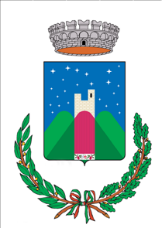 COMUNE DI OSILOProvincia di SassariAREA TECNICALavori Pubblici - Urbanistica - Manutenzioni - AmbienteProt. _______________  del_______________DOMANDA DI PARTECIPAZIONE AL BANDO DI CONCORSO INTEGRATIVO ANNO 2021AL SINDACO DEL COMUNE DI OSILODOMANDA DI ISCRIZIONE IN GRADUATORIA (per i nuovi aspiranti)RINNOVO DOMANDA per i concorrenti già iscritti nella graduatoria generaleIl/La sottoscritto/a ___________________________________________________________________________________                                                  (cognome)                                                                                                                   (nome)nato/a  a _____________________________________________(____) il ______________________________________                                   (luogo)                                                                                                                  (prov.)                                        (giorno-mese-anno)CHIEDEdi partecipare al concorso per l’assegnazionedi un alloggio di edilizia residenziale pubblica sito nel Comune di OSILOConsapevole  della responsabilità penale cui può andare incontro in caso di dichiarazione mendace ai sensi dell'art. 76 del D.P.R.  445/00 ed altresì della decadenza dei benefici prodotti dal  provvedimento emanato sulla base di una dichiarazione non veritiera ai sensi dell'art. 75 del D.P.R. 445/00DICHIARA(ai sensi degli artt. 46 e 47 del D.P.R. 445/2000)(BARRARE LE CASELLE CHE INTERESSANO E SCRIVERE IN STAMPATELLO CON SCRITTURA CHIARA)Dichiarazioni sostitutive possesso requisiti generali di partecipazione (art. 2 L.R. 13/89 e succ. mod.)a)☐ di essere cittadino italiano ovvero di uno Stato aderente all’Unione Europea __________________________________;☐ di essere cittadino straniero extraeuropeo di nazionalità___________________, di risiedere da almeno 5 anni nel comune di ……………………………, di essere titolare di carta di soggiorno o di permesso di soggiorno almeno biennale  e di esercitare la regolare attività di lavoro subordinato o autonomo di:____________________________;b)☐ di essere residente nel Comune di ________________________________________________________________via/piazza_____________________________________ n. ______ cap ___________ n. tel.________________________;☐ di prestare la propria attività lavorativa esclusiva o principale presso la ditta: ____________________ ______________________________________________________________ ubicata nel territorio del Comune di ________________.;☐ di essere lavoratore sardo emigrato all’estero e di non avere presentato domanda per l’assegnazione di un alloggio di edilizia residenziale pubblica in altro Comune;c)☐ che il sottoscritto e i componenti il proprio nucleo familiare non sono titolari del diritto di proprietà, usufrutto, uso o abitazione su un alloggio adeguato alle esigenze del proprio nucleo familiare nell’ambito territoriale del Comune di ________________;d)☐ che il sottoscritto e i componenti il proprio nucleo familiare non sono titolari del diritto di proprietà, usufrutto, uso o abitazione su un alloggio ubicato in qualsiasi località il cui valore locativo complessivo determinato ai sensi della L.27 luglio 1978 n.392 sia almeno pari al valore locativo di alloggio adeguato con condizioni abitative medie nell'indicato ambito territoriale di assegnazione;e)☐ che il sottoscritto e i componenti il proprio nucleo familiare non hanno ottenuto l’assegnazione in proprietà di alloggio realizzato con contributi pubblici e non hanno usufruito di finanziamenti  agevolati  in qualunque forma concessi dallo Stato o da Enti Pubblici;f)☐ che il reddito complessivo annuo del nucleo familiare riferito all’anno 2019 non è superiore ad € 14.162,00;g)☐ che il sottoscritto e i componenti il proprio nucleo familiare non hanno ceduto, in tutto o in parte, fuori dei casi previsti dalla legge, l’eventuale alloggio assegnato in precedenza in locazione semplice;2. Dichiarazioni sostitutive ai fini dell’attribuzione del punteggio (art. 9 L.R.13/89 e succ. mod.)1)i componenti del proprio nucleo familiare ed i loro redditi riferiti all’anno 2019 sono i seguenti:2)☐ che il/la Sig./ra______________________________________ è affetto/a da menomazione invalidante, riconosciuta dalla autorità competente che comporta una diminuzione permanente della capacità lavorativa pari a _________% come risulta dal  certificato della A.S.L.  che si allega alla presente domanda;3)☐ che il proprio nucleo familiare è rientrato in Italia per stabilirvi  la residenza dal _____/___/______ (riservato agli emigrati, profughi);4)☐ di abitare dal ____/___/___ in alloggio improprio/antigienico/sovraffollato come risulta dal  certificato igienico - sanitario della A.S.L. che si allega alla presente domanda;☐ di abitare dal ____/___/____ in alloggio procurato a titolo precario dall’assistenza pubblica ______________________ ;                                                                                                                                                                                                                                   (specificare l’ente o amministrazione)5)☐ di coabitare dal giorno ___/___/_____ nello stesso alloggio con i seguenti nuclei familiari (indicare i dati anagrafici del capofamiglia):6)☐ che l’alloggio deve essere rilasciato a seguito di provvedimento esecutivo di sfratto non intimato per inadempienza contrattuale o di verbale di conciliazione giudiziaria o di ordinanza di sgombero, oppure di aver ricevuto provvedimento di collocamento a riposo come dipendente pubblico o privato che usufruisca di alloggio di servizio (come risulta dalla copia dell’atto che si produce unitamente alla presente domanda;7)☐ che la propria famiglia ha un'anzianità di formazione non superiore ai due anni dalla data della domanda (indicare la data del matrimonio________________);☐che la costituzione del nucleo familiare  è prevista entro un anno;Il sottoscritto allega i previsti documenti:☐    Certificato della A.S.L.  comprovante la condizione di invalidità;☐    Certificato della A.S.L. comprovante l’alloggio improprio, l’antigienicità e i vani utili sotto il profilo igienico sanitario;☐    Copia del provvedimento esecutivo di sfratto non intimato per inadempienza contrattuale, dell’ordinanza di sgombero, del provvedimento di collocamento a riposo di dipendente pubblico o privato che usufruisca di alloggio di servizio.☐  Dichiarazione sostitutiva di atto notorio che attesti la volontà di contrarre matrimonio entro 1 anno dalla data di pubblicazione del bando; OLTRE ALLA DOCUMENTAZIONE RICHIESTA E' NECESSARIO ALLEGARE LA FOTOCOPIA DI UN DOCUMENTO DI IDENTITA'	Ogni eventuale comunicazione, relativa al presente concorso dovrà essere inviata al seguente indirizzo:via/piazza_____________________________________ n. ______ cap ___________Comune di ___________________________________________________________tel. Fisso ________________________;   tel. Cell. ____________________________; indirizzo e-mail ________________________________________________________spazio marca da bollo€ 16,00COD. FISCALE|   |   |   |   |   |   |   |   |   |   |   |   |   |   |   |   |   |   |   |   |   |   |   |   |   |   |   |   |   |   |   |   |   |   |   |   |   |   |   |   |   |   |   |   |   |   |   |   |   |   |   |   |   |   |   |   |   |   |   |   |   |   |   |   |   |   |   |   |   |   |   |   |   |   |   |   |   |   |   |   |   |   |   |   |   |   |   |   |   |   |   |   |   |   |   |   |   |   |   |   |   |   |   |   |   |   |   |   |   |   |   |   |   |   |   |   |   |   |   |   |   |   |   |   |   |   |   |   N.COGNOME E NOMELUOGO E DATA DI NASCITA12……………………….., _________________Firma _____________________________________________